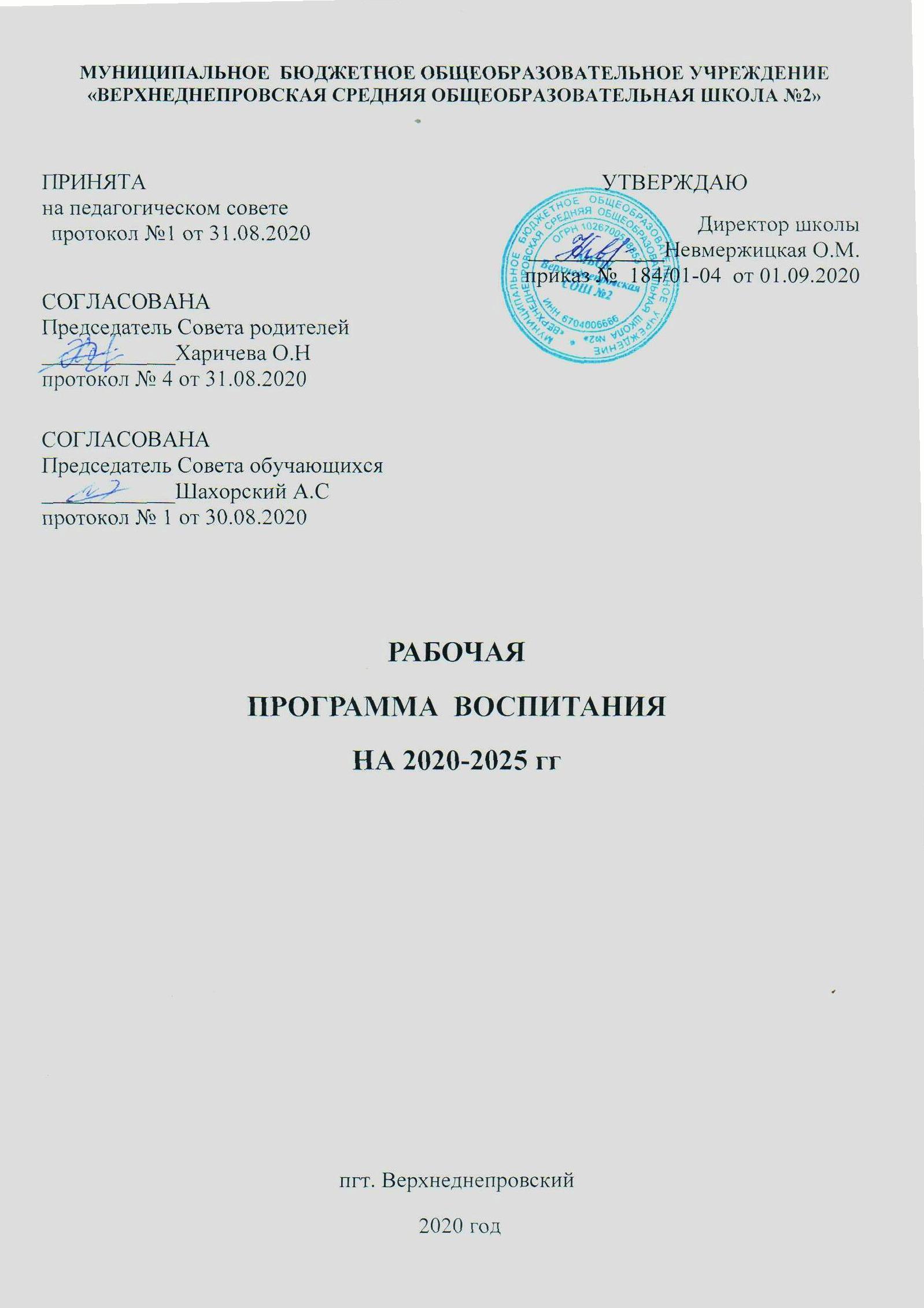 ПОЯСНИТЕЛЬНАЯ ЗАПИСКАДанная программа воспитания направлена на решение проблем гармоничного вхождения школьников в социальный мир и налаживания ответственных взаимоотношений с окружающими их людьми. Воспитательная программа показывает, каким образом педагоги могут реализовать воспитательный потенциал их совместной с детьми деятельности.В центре программы воспитания МБОУ Верхнеднепровская СОШ№2 находится личностное развитие обучающихся в соответствии с ФГОС общего образования, формирование у них системных знаний о различных аспектах развития России и мира. Одним из результатов реализации программы школы станет приобщение обучающихся к российским традиционным духовным ценностям, правилам и нормам поведения в российском обществе. Программа призвана обеспечить достижение обучающимися личностных результатов, указанных во ФГОС: формирование у обучающихся основ российской идентичности; готовность обучающихся к саморазвитию; мотивацию к познанию и обучению; ценностные установки и социально-значимые качества личности; активное участие в социально-значимой деятельности.Данная программа воспитания показывает систему работы с детьми в школе.ОСОБЕННОСТИ ОРГАНИЗУЕМОГО В ШКОЛЕ ВОСПИТАТЕЛЬНОГО ПРОЦЕССАПроцесс воспитания в МБОУ Верхнеднепровская СОШ №2 основывается на следующих принципах взаимодействия педагогов и школьников:неукоснительное соблюдение законности и прав семьи и ребенка, соблюдения конфиденциальности информации о ребенке и семье, приоритета безопасности ребенка при нахождении в образовательной организации;ориентир на создание в образовательной организации психологически комфортной среды для каждого ребенка и взрослого, без которой невозможно конструктивное взаимодействие школьников и педагогов;реализация процесса воспитания главным образом через создание в школе детско-взрослых общностей, которые бы объединяли детей и педагогов яркими и содержательными событиями, общими позитивными эмоциями и доверительными отношениями друг к другу;организация основных совместных дел школьников и педагогов как предмета совместной заботы и взрослых, и детей;системность, целесообразность и нешаблонность воспитания как условия его эффективности.Основными традициями воспитания в МБОУ Верхнеднепровская СОШ №2 являются следующие:стержнем годового цикла воспитательной работы школы являются ключевые общешкольные дела, через которые  осуществляется интеграция воспитательных усилий педагогов;важной чертой каждого ключевого дела и большинства используемых для воспитания других совместных дел педагогов и школьников является коллективная разработка, коллективное планирование, коллективное проведение и коллективный анализ их результатов;в школе создаются такие условия, при которых по мере взросления ребенка увеличивается и его роль в совместных делах (от пассивного наблюдателя до организатора);в проведении общешкольных дел отсутствует соревновательность между классами, поощряется конструктивное межклассное и межвозрастное взаимодействие школьников, а также их социальная активность;педагоги школы ориентированы на формирование коллективов в рамках школьных классов, кружков и секций, на установление в них доброжелательных и товарищеских взаимоотношений;ключевой фигурой воспитания в школе является классный руководитель, реализующий по отношению к детям защитную, личностно развивающую, организационную, посредническую (в разрешении конфликтов) функции.В процессе воспитания активно сотрудничаем с социальными партнёрами: Центральной районной детской библиотекой, КЦ ПАО «Дорогобуж», ДК «Лира», ДЮСШ, Детской школой искусств.  Принимаем участие в проектах и акциях Российского движения школьников.   В школе функционируют отряд «Юнармия»,  отряд волонтеров «Шаг навстречу»,  отряд «ЮИД".ЦЕЛЬ И ЗАДАЧИ ВОСПИТАНИЯСовременный национальный идеал личности, воспитанной в новой российской общеобразовательной школе, – это высоконравственный, творческий, компетентный гражданин России, принимающий судьбу Отечества как свою личную, осознающей ответственность за настоящее и будущее своей страны, укорененный в духовных и культурных традициях российского народа.Исходя из этого воспитательного идеала, а также основываясь на базовых для нашего общества ценностях (таких как семья, труд, отечество, природа, мир, знания, культура, здоровье, человек) формулируется общая цель воспитания в МБОУ Верхнеднепровская СОШ №2 – личностное развитие школьников, проявляющееся:в усвоении ими знаний основных норм, которые общество выработало на основе этих ценностей (то есть, в усвоении ими социально значимых знаний);в развитии их позитивных отношений к этим общественным ценностям (то есть в развитии их социально значимых отношений);в приобретении ими соответствующего этим ценностям опыта поведения, опыта применения сформированных знаний и отношений на практике (то есть в приобретении ими опыта осуществления социально значимых дел).Данная цель ориентирует педагогов не на обеспечение соответствия личности ребенка единому стандарту, а на обеспечение позитивной динамики развития его личности. В связи с этим важно сочетание усилий педагога по развитию личности ребенка и усилий самого ребенка по своему саморазвитию. Их сотрудничество, партнерские отношения являются важным фактором успеха в достижении цели.Конкретизация общей цели воспитания применительно к возрастным особенностям школьников позволяет выделить в ней следующие целевые приоритеты, соответствующие трем уровням общего образования:В воспитании детей младшего школьного возраста (уровень начального общего образования) таким целевым приоритетом является создание благоприятных условий для усвоения школьниками социально значимых знаний- знаний основных норм и традиций того общества, в котором они живут.Выделение данного приоритета связано с особенностями детей младшего школьного возраста: с их потребностью самоутвердиться в своем новом социальном статусе - статусе школьника, то есть научиться соответствовать предъявляемым к носителям данного статуса нормам и принятым традициям поведения. Такого рода нормы и традиции задаются в школе  педагогами и воспринимаются детьми именно как нормы и традиции поведения школьника. Знание их станет базой для развития социально значимых отношений школьников и накопления ими опыта осуществления социально значимых дел и  в дальнейшем, в подростковом и юношеском возрасте. К наиболее важным из них относятся следующие:быть любящим, послушным и отзывчивым сыном (дочерью), братом (сестрой), внуком (внучкой); уважать старших и заботиться о младших членах семьи; выполнять посильную для ребёнка домашнюю работу, помогая старшим;быть трудолюбивым, следуя принципу «делу — время, потехе — час» как в учебных занятиях, так и в домашних делах, доводить начатое дело до конца;знать и любить свою Родину – свой родной дом, двор, улицу, город, село, свою страну;беречь и охранять природу (ухаживать за комнатными растениями в классе или дома, заботиться о своих домашних питомцах и, по возможности, о бездомных животных в своем дворе; подкармливать птиц в морозные зимы; не засорять бытовым мусором улицы, леса, водоёмы);проявлять миролюбие — не затевать конфликтов и стремиться решать спорные вопросы, не прибегая к силе;стремиться узнавать что-то новое, проявлять любознательность, ценить знания;быть вежливым и опрятным, скромным и приветливым;соблюдать правила личной гигиены, режим дня, вести здоровый образ жизни;уметь сопереживать, проявлять сострадание к попавшим в беду; стремиться устанавливать хорошие отношения с другими людьми; уметь прощать обиды, защищать слабых, по мере возможности помогать  нуждающимся в этом людям; уважительно относиться к людям иной национальной или религиозной принадлежности, иного имущественного положения, людям с ограниченными возможностями здоровья;быть уверенным в себе, открытым и общительным, не стесняться быть в чём-то непохожим на других ребят; уметь ставить перед собой цели и проявлять инициативу, отстаивать своё мнение и действовать самостоятельно, без помощи старших.Знание младшим школьником данных социальных норм и традиций, понимание важности следования им имеет особое значение для ребенка этого возраста, поскольку облегчает его вхождение в широкий социальный мир, в открывающуюся ему систему общественных отношений.В воспитании детей подросткового возраста (уровень основного общего образования) таким приоритетом является создание благоприятных условий для развития социально значимых отношений школьников, и, прежде всего, ценностных отношений:к семье как главной опоре в жизни человека и источнику его счастья;к труду как основному способу достижения жизненного благополучия человека, залогу его успешного профессионального самоопределения и ощущения уверенности в завтрашнем дне;к своему отечеству, своей малой и большой Родине как месту, в котором человек вырос и познал первые радости и неудачи, которая завещана ему предками и которую нужно оберегать;к природе как источнику жизни на Земле, основе самого ее существования, нуждающейся в защите и постоянном внимании со стороны человека;к миру как главному принципу человеческого общежития, условию крепкой дружбы, налаживания отношений с коллегами по работе в будущем и создания благоприятного микроклимата в своей собственной семье;к знаниям как интеллектуальному ресурсу, обеспечивающему будущее человека, как результату кропотливого, но увлекательного учебного труда;к культуре как духовному богатству общества и важному условию ощущения человеком полноты проживаемой жизни, которое дают ему чтение, музыка, искусство, театр, творческое самовыражение;к здоровью как залогу долгой и активной жизни человека, его хорошего настроения и оптимистичного взгляда на мир;к окружающим людям как безусловной и абсолютной ценности, как равноправным социальным партнерам, с которыми необходимо выстраивать доброжелательные и взаимоподдерживающие отношения, дающие человеку радость общения и позволяющие избегать чувства одиночества;к самим себе как хозяевам своей судьбы, самоопределяющимся и самореализующимся личностям, отвечающим за свое собственное будущее.Данный ценностный аспект человеческой жизни чрезвычайно важен для личностного развития школьника, так как именно ценности во многом определяют его жизненные цели, его поступки, его повседневную жизнь. Выделение данного приоритета в воспитании школьников, обучающихся на ступени основного общего образования, связано с особенностями детей подросткового возраста: с их стремлением утвердить себя как личность в системе отношений, свойственных взрослому миру. В этом возрасте особую значимость для детей приобретает становление их собственной жизненной позиции, собственных ценностных ориентаций. Подростковый возраст – наиболее удачный возраст для развития социально значимых отношений школьников.3. В воспитании детей юношеского возраста (уровень среднего общего образования) таким приоритетом является создание благоприятных условий для приобретения школьниками опыта осуществления социально значимых дел.Выделение данного приоритета связано с особенностями школьников юношеского возраста: с их потребностью в жизненном самоопределении, в выборе дальнейшего жизненного пути, который открывается перед ними на пороге самостоятельной взрослой жизни. Сделать правильный выбор старшеклассникам поможет имеющийся у них реальный практический опыт, который они могут приобрести в том числе и в школе. Важно, чтобы опыт оказался социально значимым, так как именно он поможет гармоничному вхождению школьников во взрослую жизнь окружающего их общества. Это:опыт дел, направленных на заботу о своей семье, родных и близких;трудовой опыт, опыт участия в производственной практике;опыт дел, направленных на пользу своему родному городу или селу, стране в целом, опыт деятельного выражения собственной гражданской позиции;опыт природоохранных дел;опыт разрешения возникающих конфликтных ситуаций в школе, дома или на улице;опыт самостоятельного приобретения новых знаний, проведения научных исследований, опыт проектной деятельности;опыт изучения, защиты и восстановления культурного наследия человечества, опыт создания собственных произведений культуры, опыт творческого самовыражения;опыт ведения здорового образа жизни и заботы о здоровье других людей;опыт оказания помощи окружающим, заботы о малышах или пожилых людях, волонтерский опыт;опыт самопознания и самоанализа, опыт социально приемлемого самовыражения и самореализации.Выделение в общей цели воспитания целевых приоритетов, связанных с возрастными особенностями воспитанников, не означает игнорирования других составляющих общей цели воспитания. Приоритет — это то, чему педагогам, работающим со школьниками конкретной возрастной категории, предстоит уделять первостепенное, но не единственное внимание.Добросовестная работа педагогов, направленная на достижение поставленной цели, позволит ребенку получить необходимые  социальные навыки, которые помогут ему лучше ориентироваться в сложном мире человеческих взаимоотношений, эффективнее налаживать коммуникацию с окружающими, увереннее себя чувствовать во взаимодействии с ними, продуктивнее сотрудничать с людьми разных возрастов и разного социального положения, смелее искать и находить выходы из трудных жизненных ситуаций, осмысленнее выбирать свой жизненный путь в сложных поисках счастья для себя и окружающих его людей.Достижению поставленной цели воспитания школьников будет способствовать решение следующих основных задач: реализовывать воспитательные возможности общешкольных ключевых дел, поддерживать традиции их коллективного планирования, организации, проведения и анализа в школьном сообществе;реализовывать потенциал классного руководства в воспитании школьников, поддерживать активное участие классных сообществ в жизни школы;вовлекать школьников в кружки, секции, клубы, студии и иные объединения, работающие по школьным программам внеурочной деятельности, реализовывать их воспитательные возможности;использовать в воспитании детей возможности школьного урока, поддерживать использование на уроках интерактивных форм занятий с учащимися.инициировать и поддерживать ученическое самоуправление – как на уровне школы, так и на уровне классных сообществ;организовывать профориентационную работу со школьниками;организовать работу школьных медиа,	реализовывать их воспитательный потенциал;организовывать в школе волонтерскую деятельность и привлекать к ней школьников для освоения ими новых видов социально значимой деятельности;организовывать для школьников экскурсии, экспедиции, походы и реализовывать их воспитательный потенциал;развивать предметно-эстетическую среду школы и реализовывать ее воспитательные возможности;организовать работу с семьями школьников, их родителями или законными представителями, направленную на совместное решение проблем личностного развития детей.Планомерная реализация поставленных задач позволит организовать в школе интересную и событийно насыщенную жизнь детей и педагогов, что станет эффективным способом профилактики антисоциального поведения школьников.ВИДЫ, ФОРМЫ И СОДЕРЖАНИЕ ДЕЯТЕЛЬНОСТИПрактическая реализация цели и задач воспитания осуществляется в рамках следующих направлений воспитательной работы школы. Каждое из них представлено в соответствующем модуле.Модуль 3.1.  «Ключевые общешкольные дела»Ключевые дела – это главные традиционные общешкольные дела, в которых принимает участие большая часть школьников и которые обязательно планируются, готовятся, проводятся и анализируются совестно педагогами и детьми. Это не набор календарных праздников, отмечаемых в школе, а комплекс коллективных творческих дел, интересных и значимых для школьников, объединяющих их вместе с педагогами в единый коллектив. Ключевые дела обеспечивают включенность в них большого числа детей и взрослых, способствуют интенсификации их общения, ставят их в ответственную позицию к происходящему в школе. Введение ключевых дел в жизнь школы помогает преодолеть мероприятийный характер воспитания, сводящийся к набору мероприятий, организуемых педагогами для детей.Для этого в образовательной организации используются следующие формы работы:На внешкольном уровне: социальные проекты и акции – ежегодные совместно разрабатываемые и реализуемые школьниками и педагогами комплексы дел (благотворительной, экологической, патриотической, трудовой направленности), ориентированные на преобразование окружающего школу социума;открытые дискуссионные площадки –  комплекс открытых дискуссионных площадок:- общешкольные родительские и ученические собрания, которые проводятся регулярно, в их рамках  обсуждаются насущные проблемы;- Единый День профилактики правонарушений в школе (помимо профилактических мероприятий с обучающимися, проводится встреча родителей и обучающихся с представителями Управления образования, КДН и ЗП, ПДН);проводимые для жителей поселка и организуемые совместно с семьями учащихся спортивные состязания, праздники, представления, которые открывают возможности для творческой самореализации школьников и включают их в деятельную заботу об окружающих:- спортивно-оздоровительная деятельность: соревнования по волейболу между командами учащихся-старшеклассников и родителей; состязания «Зарница», «Веселые старты» и т.п. с участием родителей в командах;- досугово-развлекательная деятельность: праздники, концерты, конкурсные программы  ко Дню матери, 8 Марта, выпускные вечера и т.п. с участием родителей, бабушек и дедушек;-концерты в Домах культуры посёлка с вокальными, танцевальными выступлениями школьников  в День пожилого человека, День защиты ребенка, на Масленицу, 8 Марта, 9 Мая и др.На школьном уровне:общешкольные праздники – ежегодно проводимые творческие (театрализованные, музыкальные, литературные и т.п.) дела, связанные со значимыми для детей и педагогов знаменательными датами и в которых участвуют все классы школы:-День Учителя (поздравление учителей, концертная программа, подготовленная обучающимися, проводимая в актовом зале для работающих учителей и педагогов, находящихся на заслуженном отдыхе);- День самоуправления (старшеклассники организуют учебный процесс, проводят уроки, общешкольную линейку, следят за порядком в школе и т.п.);-праздники, концерты, конкурсные программы на Новый год, День матери, 8 Марта, День защитника Отечества, День Победы, выпускные вечера, «Первый звонок», «Последний звонок»  и др.;-Предметные недели;-День науки (подготовка проектов, исследовательских работ и их защита)  торжественные ритуалы посвящения, связанные с переходом учащихся на следующую ступень образования, символизирующие приобретение ими новых социальных статусов в школе и развивающие школьную идентичность детей:- «Посвящение в первоклассники»;- «Посвящение в пятиклассники»;- «Первый звонок»;- «Последний звонок».церемонии награждения (по итогам года) школьников и педагогов за активное участие в жизни школы, защиту чести школы в конкурсах, соревнованиях, олимпиадах, значительный вклад в развитие школы:- общешкольные линейки с вручением грамот и благодарностей;-награждение на торжественной линейке «Последний звонок» по итогам учебного года Похвальными листами и грамотами обучающихся, а также классов, отличившихся активностью в общешкольных мероприятиях.На уровне классов:выбор и делегирование представителей классов в общешкольный совет обучающихся;участие школьных классов в реализации общешкольных ключевых дел;проведение в рамках класса итогового анализа детьми общешкольных ключевых дел, участие представителей классов в итоговом анализе проведенных дел на уровне общешкольного совета обучающихся.На индивидуальном уровне: вовлечение по возможности каждого ребенка в ключевые дела школы в одной из возможных для них ролей: сценаристов, постановщиков, исполнителей, ведущих, декораторов, музыкальных редакторов, корреспондентов, ответственных за костюмы и оборудование, ответственных за приглашение и встречу гостей и т.п.);индивидуальная помощь ребенку (при необходимости) в освоении навыков подготовки, проведения и анализа ключевых дел;наблюдение за поведением ребенка в ситуациях подготовки, проведения и анализа ключевых дел, за его отношениями со сверстниками, старшими и младшими школьниками, с педагогами и другими взрослыми;при необходимости коррекция поведения ребенка через частные беседы с ним, через включение его в совместную работу с другими детьми, которые могли бы стать хорошим примером для ребенка, через предложение взять в следующем ключевом деле на себя роль ответственного за тот или иной фрагмент общей работы. Модуль 3.2.  «Классное руководство»Осуществляя работу с классом, педагог организует работу с коллективом класса; индивидуальную работу с учащимися вверенного ему класса; работу с учителями, преподающими в данном классе; работу с родителями учащихся или их законными представителямиРабота с классным коллективом:инициирование и поддержка участия класса в общешкольных ключевых делах, оказание необходимой помощи детям в их подготовке, проведении и анализе;организация интересных и полезных для личностного развития ребенка совместных дел с учащимися вверенного ему класса (познавательной, трудовой, спортивно-оздоровительной, духовно-нравственной, творческой, профориентационной направленности), позволяющие с одной стороны, – вовлечь в них детей с самыми разными потребностями и тем самым дать им возможность самореализоваться в них, а с другой, – установить и упрочить доверительные отношения с учащимися класса, стать для них значимым взрослым, задающим образцы поведения в обществе.проведение классных часов как часов плодотворного и доверительного общения педагога и школьников, основанных на принципах уважительного отношения к личности ребенка, поддержки активной позиции каждого ребенка в беседе, предоставления школьникам возможности обсуждения и принятия решений по обсуждаемой проблеме, создания благоприятной среды для общения.сплочение коллектива класса через: игры и тренинги на сплочение и командообразование; однодневные и многодневные походы и экскурсии, организуемые классными руководителями и родителями; празднования в классе дней рождения детей, включающие в себя подготовленные ученическими микрогруппами поздравления, сюрпризы, творческие подарки и розыгрыши; регулярные внутриклассные «огоньки» и вечера, дающие каждому школьнику возможность рефлексии собственного участия в жизни класса.выработка совместно со школьниками законов класса, помогающих детям освоить нормы и правила общения, которым они должны следовать в школе.Индивидуальная работа с учащимися:изучение особенностей личностного развития учащихся класса через наблюдение за поведением школьников в их повседневной жизни, в специально создаваемых педагогических ситуациях, в играх, погружающих ребенка в мир человеческих отношений, в организуемых педагогом беседах по тем или иным нравственным проблемам; результаты наблюдения сверяются с результатами бесед классного руководителя с родителями школьников, с преподающими в его классе учителями, а также (при необходимости) – со школьным психологом.поддержка ребенка в решении важных для него жизненных проблем (налаживание взаимоотношений с одноклассниками или учителями, выбор профессии, вуза и дальнейшего трудоустройства, успеваемость и т.п.), когда каждая проблема трансформируется классным руководителем в задачу для школьника, которую они совместно стараются решить.индивидуальная работа со школьниками класса, направленная на заполнение ими личных портфолио, в которых дети не просто фиксируют свои учебные, творческие, спортивные, личностные достижения, но и в ходе индивидуальных неформальных бесед с классным руководителем в начале каждого года планируют их, а в конце года – вместе анализируют свои успехи и неудачи.коррекция поведения ребенка через частные беседы с ним, его родителями или законными представителями, с другими учащимися класса; через включение в проводимые школьным психологом  тренинги общения; через предложение взять на себя ответственность за то или иное поручение в классе.Работа с учителями, преподающими в классе:регулярные консультации классного руководителя с учителями- предметниками, направленные на формирование единства мнений и требований педагогов по ключевым вопросам воспитания, на предупреждение  и разрешение конфликтов между учителями и учащимися;проведение мини-педсоветов, направленных на решение конкретных проблем класса и интеграцию воспитательных влияний на школьников;привлечение учителей к участию во внутриклассных делах, дающих педагогам возможность лучше узнавать и понимать своих учеников, увидев их в иной, отличной от учебной, обстановке;привлечение учителей к участию в родительских собраниях класса для объединения усилий в деле обучения и воспитания детей.Работа с родителями учащихся или их законными представителями: регулярное информирование родителей о школьных успехах и проблемах их детей, о жизни класса в целом;помощь родителям школьников или их законным представителям в регулировании отношений между ними, администрацией школы и учителями- предметниками;организация родительских собраний, происходящих в режиме обсуждения наиболее острых проблем обучения и воспитания школьников;создание и организация работы родительских комитетов классов, участвующих в управлении образовательной организацией и решении вопросов воспитания и обучения их детей;привлечение членов семей школьников к организации и проведению дел класса;организация на базе класса семейных праздников, конкурсов, соревнований, направленных на сплочение семьи и школы.Модуль 3.3. «Курсы внеурочной деятельности»Воспитание на занятиях школьных курсов внеурочной деятельности осуществляется преимущественно через:вовлечение школьников в интересную и полезную для них деятельность, которая предоставит им возможность самореализоваться в ней, приобрести социально значимые знания, развить в себе важные для своего личностного развития социально значимые отношения, получить опыт участия в социально значимых делах;формирование в кружках, секциях, клубах, студиях и т.п. детско-взрослых общностей, которые могли бы объединять детей и педагогов общими позитивными эмоциями и доверительными отношениями друг к другу;создание в детских объединениях традиций, задающих их членам определенные социально значимые формы поведения;поддержку в детских объединениях школьников с ярко выраженной лидерской позицией и установкой на сохранение и поддержание накопленных социально значимых традиций;поощрение педагогами детских инициатив и детского самоуправления.Реализация воспитательного потенциала курсов внеурочной деятельности происходит в рамках следующих выбранных школьниками ее видов:Познавательная деятельность. Курсы внеурочной деятельности, направленные на передачу школьникам социально значимых знаний, развивающие их любознательность, позволяющие привлечь их внимание к экономическим, политическим, экологическим, гуманитарным проблемам нашего общества, формирующие их гуманистическое мировоззрение и научную картину мира.Художественное творчество. Курсы внеурочной деятельности, создающие благоприятные условия для просоциальной самореализации школьников, направленные на раскрытие их творческих способностей, формирование чувства вкуса и умения ценить прекрасное, на воспитание ценностного отношения школьников к культуре и их общее духовно-нравственное развитие.Проблемно-ценностное общение. Курсы внеурочной деятельности, направленные на развитие коммуникативных компетенций школьников, воспитание у них культуры общения, развитие умений слушать и слышать других, уважать чужое мнение и отстаивать свое собственное, терпимо относиться к разнообразию взглядов людей.Туристско-краеведческая деятельность. Курсы внеурочной деятельности, направленные на воспитание у школьников любви к своему краю, его истории, культуре, природе, на развитие самостоятельности и ответственности школьников, формирование у них навыков самообслуживающего труда.Спортивно-оздоровительная деятельность. Курсы внеурочной деятельности, направленные на физическое развитие школьников, развитие их ценностного отношения к своему здоровью, побуждение к здоровому образу жизни, воспитание силы воли, ответственности, формирование установок на защиту слабых.Трудовая деятельность. Курсы внеурочной деятельности, направленные на развитие творческих способностей школьников, воспитание у них трудолюбия и уважительного отношения к физическому труду.Игровая деятельность. Курсы внеурочной деятельности, направленные на раскрытие творческого, умственного и физического потенциала школьников, развитие у них навыков конструктивного общения, умений работать в команде.Модуль 3.4.  «Школьный урок»Реализация школьными педагогами воспитательного потенциала урока предполагает следующее:установление доверительных отношений между учителем и его учениками, способствующих позитивному восприятию учащимися требований и просьб учителя, привлечению их внимания к обсуждаемой на уроке информации, активизации их познавательной деятельности;побуждение школьников  соблюдать на уроке общепринятые нормы поведения, правила общения со старшими (учителями) и сверстниками (школьниками), принципы учебной дисциплины и самоорганизации;привлечение внимания школьников к ценностному аспекту изучаемых на уроках явлений, организация их работы с получаемой на уроке социально значимой информацией – инициирование ее обсуждения, высказывания учащимися своего мнения по ее поводу, выработки своего к ней отношения;использование воспитательных возможностей содержания учебного предмета через демонстрацию детям примеров ответственного, гражданского поведения, проявления человеколюбия и добросердечности, через подбор соответствующих текстов для чтения, задач для решения, проблемных ситуаций для обсуждения в классе;применение на уроке интерактивных форм работы учащихся: интеллектуальных игр, стимулирующих познавательную мотивацию школьников; дидактического театра, где полученные на уроке знания обыгрываются в театральных постановках; дискуссий, которые дают учащимся возможность приобрести опыт ведения конструктивного диалога; групповой работы или работы в парах, которые учат школьников командной работе и взаимодействию с другими детьми;включение в урок игровых процедур, которые помогают поддержать мотивацию детей к получению знаний, налаживанию позитивных межличностных отношений в классе, помогают установлению доброжелательной атмосферы во время урока;организация шефства мотивированных и эрудированных учащихся над их неуспевающими одноклассниками, дающего школьникам социально значимый опыт сотрудничества и взаимной помощи;инициирование и поддержка исследовательской деятельности школьников в рамках реализации ими индивидуальных и групповых исследовательских проектов, что даст школьникам возможность приобрести навык самостоятельного решения теоретической проблемы, навык генерирования и оформления собственных идей, навык уважительного отношения к чужим идеям, оформленным в работах других исследователей, навык публичного выступления перед аудиторией, аргументирования и отстаивания своей точки зрения.Модуль 3.5.  «Самоуправление»Поддержка детского самоуправления в школе помогает педагогам воспитывать в детях инициативность, самостоятельность, ответственность, трудолюбие, чувство собственного достоинства, а школьникам – предоставляет широкие возможности для самовыражения и самореализации. Это то, что  готовит их к взрослой жизни. Поскольку учащимся младших и подростковых классов не всегда удается самостоятельно организовать свою деятельность, детское самоуправление иногда и на время может трансформироваться (посредством введения функции педагога-куратора) в детско-взрослое самоуправление.Детское самоуправление в школе осуществляется следующим образом.На уровне школы:через деятельность выборного Совета обучающихся, создаваемого для учета мнения школьников по вопросам управления образовательной организацией и принятия административных решений, затрагивающих их права и законные интересы;через деятельность творческих советов дела, отвечающих за проведение тех или иных конкретных мероприятий, праздников, вечеров, акций и т.п.;через деятельность созданной в школе Службой медиации по урегулированию конфликтных ситуаций в школе.На уровне классов:через деятельность выборных по инициативе и предложениям учащихся класса лидеров (например, старост, дежурных командиров), представляющих интересы класса в общешкольных делах и призванных координировать  его работу с работой общешкольных органов самоуправления и классных руководителей;через деятельность выборных органов самоуправления, отвечающих за различные направления работы класса (например: штаб спортивных дел, штаб творческих дел, штаб работы с младшими ребятами);На индивидуальном уровне:через вовлечение школьников в планирование, организацию, проведение и анализ общешкольных и внутриклассных дел;через реализацию школьниками, взявшими на себя соответствующую роль, функций по контролю за порядком и чистотой в классе, уходом за классной комнатой, комнатными растениями и т.п.Модуль 3.6. Модуль «Волонтёрство».Воспитательный потенциал волонтерства крайне богат, т.к. позволяет ребятам взаимодействовать с другими людьми, проявляя такие качества, как внимание, забота, уважение и т.д. Очевидно, что волонтерство позволяет развивать коммуникативную культуру, умение общаться, слушать и слышать, эмоциональный интеллект, эмпатию, умение сопереживать.Волонтёрский отряд в школе– это подростковое объединение добровольцев, участвующих в творческой, социально полезной, социально значимой  деятельности. Школьный отряд волонтеров создаётся  с целью создания условий для развития и реализации организаторского, творческого и интеллектуального потенциала социально-активных подростков. Отряд создан и действует  на основании добровольности, самоуправления и равноправности его членов. Участником отряда может стать  ученик, достигший 14-ти летнего возраста, который поддерживает цели и задачи отряда и ориентирован на ценности общества.Формы организации волонтерства в школе: В рамках событийного волонтерства привлечение ребят к организации: – праздников, торжественных мероприятий, встреч с  гостями школы (приветствие, работа в гардеробе, сопровождение лиц пожилого возраста); – крупных спортивных соревнований, проводимых на базе школы (в том числе районного, городского характера), а именно: работа курьерами, встречающими, помогающими сориентироваться в здании и на территории, техническое обеспечение проведения соревнований (подсчет очков, передача информации с площадок в судейскую коллегию и т.п.); – крупных мероприятий районного и городского уровня от лица школы (встреча, сопровождение, помощь в  ориентации на местности и т.п.). В рамках длительного волонтерства. Для ближайшего окружения (в своей школе): – работа с  младшими ребятами, проведение для них спортивных состязаний, утренников, тематических праздников (Праздник букваря, Творческое дело, посвященное правилам дорожного движения, Новый год, праздники 8 Марта и 23 февраля и т.д.);– работа с  предметно-эстетической средой в  здании школы (благоустройство, украшение: уход за комнатными растениями, уборка, изготовление предметов интерьера, художественных произведений); – работа на прилегающей к  школе территории (благоустройство клумб в школьном саду, уход за деревьями и кустарниками, за малыми архитектурными формами). Для среднего окружения (в рамках окружающего школу социума) работа может строиться в рамках взаимодействия с учреждениями социальной сферы (детские сады, детские дома, дома престарелых, хосписы, центры социальной помощи семье и детям, учреждения здравоохранения): – по привлечению ребят к постоянному взаимодействию с посетителями этих учреждений; – по привлечению ребят к проведению мероприятий для посетителей этих учреждений (событийное волонтерство); – по привлечению ребят к благоустройству зданий и территории данных учреждений (трудовые десанты и акции). Для дальнего окружения (в рамках страны и мира): – общение посредством электронных сетей с  ребятами, проживающими в отдаленных районах, ребятами с особыми образовательными потребностями или особенностями здоровья, ребятами, находящимися на излечении или проживании в интернатных учреждениях или учреждениях здравоохранения; – сбор помощи для нуждающихся, в том числе военнослужащих в регионах стихийных бедствий, военных конфликтов, чрезвычайных происшествий.Модуль 3.7. «Профориентация»Совместная деятельность педагогов и школьников по направлению «профориентация» включает в себя профессиональное просвещение школьников; диагностику и консультирование по проблемам профориентации, организацию профессиональных проб школьников. Задача совместной деятельности педагога и ребенка – подготовить школьника к осознанному выбору своей будущей профессиональной деятельности.Создавая профориентационно значимые проблемные ситуации, формирующие готовность школьника к выбору, педагог актуализирует его профессиональное самоопределение, позитивный взгляд на труд в постиндустриальном мире, охватывающий не только профессиональную, но и вне профессиональную составляющие такой деятельности.Эта работа осуществляется через: профориентационные часы общения, направленные на подготовку школьника к осознанному планированию и реализации своего профессионального будущего;профориентационные игры: симуляции, деловые игры, квесты, решение кейсов (ситуаций, в которых необходимо принять решение, занять определенную позицию), расширяющие знания школьников о типах профессий, о способах выбора профессий, о достоинствах и недостатках той или иной интересной школьникам профессиональной деятельности;экскурсии на предприятия района, дающие школьникам начальные представления о существующих профессиях и условиях работы людей, представляющих эти профессии;посещение профориентационных выставок, ярмарок профессий, тематических профориентационных парков, профориентационных лагерей, дней открытых дверей в средних специальных учебных заведениях и вузах;совместное с педагогами изучение интернет ресурсов, посвященных выбору профессий, прохождение профориентационного онлайн-тестирования, прохождение онлайн -курсов по интересующим профессиям и направлениям образования;участие в работе всероссийских профориентационных проектов, созданных в сети интернет: просмотр лекций, решение учебно-тренировочных задач, участие в мастер-классах, посещение открытых уроков («Проектория»);индивидуальные консультации психолога для школьников и их родителей по вопросам склонностей, способностей, дарований и иных индивидуальных особенностей детей, которые могут иметь значение в процессе выбора ими профессии;освоение школьниками основ профессии в рамках различных курсов по выбору, включенных в основную образовательную программу школы, или в рамках курсов дополнительного образования.Модуль 3.8. Модуль «Школьные медиа»Цель школьных медиа (совместно создаваемых школьниками и педагогами средств распространения текстовой, аудио и видео информации) – развитие коммуникативной культуры школьников, формирование навыков общения и сотрудничества, поддержка творческой самореализации учащихся. Воспитательный потенциал школьных медиа реализуется в рамках следующих видов и форм деятельности:разновозрастный редакционный совет подростков, старшеклассников и консультирующих их взрослых, целью которого является освещение (через газету образовательной организации, школьное радио, сайт образовательной организации и т.п.) наиболее интересных моментов жизни школы, популяризация общешкольных ключевых дел, кружков, секций, деятельности органов ученического самоуправления, РДШ и т.д.;школьный медиа-центр – созданная из заинтересованных добровольцев группа информационно-технической поддержки школьных мероприятий, осуществляющая видеосъемку и мультимедийное сопровождение школьных праздников, фестивалей, конкурсов, спектаклей, капустников, вечеров, дискотек;школьная интернет-группа - разновозрастное сообщество школьников и педагогов, поддерживающих интернет-сайт школы и группу в социальных сетях по направлению с целью освещения деятельности образовательной организации в информационном пространстве, привлечения внимания общественности к образовательной организации, информационного продвижения ценностей и организации виртуальной диалоговой площадки, на которой детьми, учителями и родителями могли бы открыто обсуждаться значимые для образовательной организации вопросы.Модуль 3.9. «Экскурсии, экспедиции, походы»Экскурсии, экспедиции, походы помогают школьнику  расширить свой кругозор, получить новые знания об окружающей его социальной, культурной, природной среде, научиться уважительно и бережно относиться к ней, приобрести важный опыт социально одобряемого поведения в различных внешкольных ситуациях. На экскурсиях, в экспедициях, в походах создаются благоприятные условия для воспитания у подростков самостоятельности и ответственности, формирования у них навыков самообслуживающего труда, преодоления их инфантильных и эгоистических наклонностей, обучения рациональному использованию своего времени, сил, имущества. Эти воспитательные возможности реализуются в рамках следующих видов и форм деятельности.регулярные пешие прогулки, экскурсии или походы выходного дня, организуемые в классах их классными руководителями и родителями школьников: в музей, в картинную галерею, в технопарк, на предприятие, на природу (проводятся как интерактивные занятия с распределением среди школьников ролей и соответствующих им заданий, например: «фотографов», «разведчиков», «гидов», «корреспондентов», «оформителей»);литературные, исторические, биологические экспедиции, организуемые учителями и родителями школьников в другие города или села для углубленного изучения биографий проживавших здесь российских поэтов и писателей, произошедших здесь исторических событий, имеющихся здесь природных и историко-культурных ландшафтов, флоры и фауны;поисковые экспедиции – вахты памяти, организуемые школьным поисковым отрядом к местам боев Великой отечественной войны для поиска и захоронения останков погибших советских воинов;турслет с участием команд, сформированных из педагогов, детей и родителей школьников, включающий в себя, например: соревнование по технике пешеходного туризма, соревнование по спортивному ориентированию, конкурс на лучшую топографическую съемку местности, конкурс знатоков лекарственных растений, конкурс туристской кухни, конкурс туристской песни, конкурс благоустройства командных биваков, комбинированную эстафету;Модуль 3.10 «Организация предметно-эстетической среды»Окружающая ребенка предметно-эстетическая среда школы, при условии ее грамотной организации, обогащает внутренний мир обучающегося, способствует формированию у него чувства вкуса и стиля, создает атмосферу психологического комфорта, поднимает настроение, предупреждает стрессовые ситуации, способствует позитивному восприятию ребенком школы.Воспитывающее влияние на ребенка осуществляется через такие формы работы с предметно-эстетической средой школы как:оформление интерьера школьных помещений и их периодическая переориентация, которая может служить хорошим средством разрушения негативных установок школьников на учебные и внеучебные занятия;размещение на стенах образовательной организации регулярно сменяемых экспозиций: творческих работ школьников, позволяющих им реализовать свой творческий потенциал, картин определенного художественного стиля, знакомящего школьников с разнообразием эстетического осмысления мира; фотоотчетов об интересных событиях, происходящих в образовательной организации (проведенных ключевых делах, интересных экскурсиях, походах, встречах с интересными людьми и т.п.);озеленение пришкольной территории, разбивка клумб, аллей, оборудование спортивных и игровых площадок, доступных и приспособленных для обучающихся разных возрастных категорий, оздоровительно-рекреационных зон, позволяющих разделить свободное пространство образовательной организации на зоны активного и тихого отдыха;благоустройство классных кабинетов, осуществляемое классными руководителями вместе с обучающимися своих классов, позволяющее им проявить свои фантазию и творческие способности и создающее повод для длительного общения классного руководителя со своими детьми;событийный дизайн – оформление пространства проведения конкретных событий образовательной организации (праздников, церемоний, торжественных линеек, творческих вечеров, выставок, собраний, конференций и т.п.);совместная с детьми разработка, создание и популяризация особой школьной символики (флаг школы, гимн школы, эмблема школы, логотип, элементы школьного костюма и т.п.), используемой в рамках образовательной организации, как в повседневности, так и в торжественные моменты жизни – во время праздников, торжественных церемоний, ключевых общешкольных дел и иных происходящих в жизни организации знаковых событий;регулярная организация и проведение конкурсов творческих проектов по благоустройству различных участков пришкольной территории;акцентирование внимания обучающихся посредством элементов предметно-эстетической среды (стенды, плакаты, инсталляции) на важных для воспитания ценностях образовательной организации, ее традициях, правилах.Модуль 3.11 «Работа с родителями»Работа с родителями (законными представителями) обучающихся осуществляется для более эффективного достижения цели воспитания, которое обеспечивается согласованием позиций семьи и образовательной организации в данном вопросе.Работа с родителями или законными представителями обучающихся в МБОУ Верхнеднепровская СОШ№2 осуществляется в рамках следующих видов и форм деятельности:На школьном уровне:общешкольный родительский комитет, участвующий в управлении образовательной организацией и решении вопросов воспитания и социализации их детей;родительские круглые столы, на которых обсуждаются вопросы возрастных особенностей детей, формы и способы доверительного взаимодействия родителей с детьми, проводятся мастер-классы, семинары с приглашением специалистов;родительские дни, во время которых родители могут посещать школьные учебные и внеурочные занятия для получения представления о ходе учебно-воспитательного процесса в образовательной организации;общешкольные родительские собрания, происходящие в режиме обсуждения наиболее острых проблем обучения и воспитания обучающихся;семейный всеобуч, на котором родители могли бы получать ценные рекомендации и советы от профессиональных психологов, врачей, социальных работников и обмениваться собственным творческим опытом и находками в деле воспитания детей;социальные сети и чаты, в которых обсуждаются интересующие родителей (законных представителей) вопросы, а также осуществляются виртуальные консультации психологов и педагогов.На уровне класса:классный родительский комитет, участвующий в решении вопросов воспитания и социализации детей их класса;родительские дни, во время которых родители могут посещать школьные учебные и внеурочные занятия для получения представления о ходе учебно-воспитательного процесса в образовательной организации;классные родительские собрания, происходящие в режиме обсуждения наиболее острых проблем обучения и воспитания обучающихся класса;социальные сети и чаты, в которых обсуждаются интересующие родителей вопросы, а также осуществляются виртуальные консультации психологов и педагогов.На индивидуальном уровне:работа специалистов по запросу родителей для решения острых конфликтных ситуаций;участие родителей в педагогических советах, собираемых в случае возникновения острых проблем, связанных с обучением и воспитанием конкретного ребенка;помощь со стороны родителей в подготовке и проведении общешкольных и внутри классных мероприятий воспитательной направленности;индивидуальное консультирование c целью координации воспитательных усилий педагогов и родителей (законных представителей).ОСНОВНЫЕ НАПРАВЛЕНИЯ САМОАНАЛИЗА ВОСПИТАТЕЛЬНОЙ  РАБОТЫСамоанализ организуемой в школе воспитательной работы осуществляется по выбранным самой школой направлениям и проводится с целью выявления основных проблем школьного воспитания и последующего их решения. Самоанализ осуществляется ежегодно силами самой школы. Основными принципами, на основе которых осуществляется самоанализ воспитательной работы в школе, являются:принцип гуманистической направленности осуществляемого анализа, ориентирующий экспертов на уважительное отношение как к воспитанникам, так и к педагогам, реализующим воспитательный процесс; принцип приоритета анализа сущностных сторон воспитания, ориентирующий экспертов на изучение не количественных его показателей, а качественных – таких как содержание и разнообразие деятельности, характер общения и отношений между школьниками и педагогами;  принцип развивающего характера осуществляемого анализа, ориентирующий экспертов на использование его результатов для совершенствования воспитательной деятельности педагогов: грамотной постановки ими цели и задач воспитания, умелого планирования своей воспитательной работы, адекватного подбора видов, форм и содержания их совместной с детьми деятельности;принцип разделенной ответственности за результаты личностного развития школьников, ориентирующий экспертов на понимание того, что личностное развитие школьников – это результат как социального воспитания (в котором школа участвует наряду с другими социальными институтами), так и стихийной социализации и саморазвития детей.Основными направлениями анализа организуемого в школе воспитательного процесса:1. Результаты воспитания, социализации и саморазвития школьников. Критерием, на основе которого осуществляется данный анализ, является динамика личностного развития школьников каждого класса. Осуществляется анализ классными руководителями совместно с заместителем директора по воспитательной работе с последующим обсуждением его результатов на заседании методического объединения классных руководителей или педагогическом совете школы.Способом получения информации о результатах воспитания, социализации и саморазвития школьников является педагогическое наблюдение, диагностика «Уровень воспитанности». Внимание педагогов сосредотачивается на следующих вопросах: какие прежде существовавшие проблемы личностного развития школьников удалось решить за минувший учебный год; какие проблемы решить не удалось и почему; какие новые проблемы появились, над чем далее предстоит работать педагогическому коллективу.2. Состояние организуемой в школе совместной деятельности детей и взрослых.Критерием, на основе которого осуществляется данный анализ, является наличие в школе интересной, событийно насыщенной и личностно развивающей совместной деятельности детей и взрослых. Осуществляется анализ заместителем директора по воспитательной работе, классными руководителями, Советом обучающихся и родителями, хорошо знакомыми с деятельностью школы. Способами получения информации о состоянии организуемой в школе совместной деятельности детей и взрослых могут быть беседы со школьниками и их родителями, педагогами, лидерами ученического самоуправления, при необходимости – их анкетирование. Полученные результаты обсуждаются на заседании методического объединения классных руководителей или педагогическом совете школы.Внимание при этом сосредотачивается на вопросах, связанных с качеством проводимых общешкольных ключевых дел;качеством совместной деятельности классных руководителей и их классов;качеством организуемой в школе внеурочной деятельности;качеством реализации личностно развивающего потенциала школьных уроков;качеством существующего в школе ученического самоуправления;качеством волонтёрской деятельности обучающихся;качеством профориентационной работы школы;качеством работы школьных медиа;качеством проводимых в школе экскурсий, походов; качеством организации предметно-эстетической среды школы;качеством взаимодействия школы и семей школьников.Итогом самоанализа организуемой в школе воспитательной работы является перечень выявленных проблем, над которыми предстоит работать педагогическому коллективу, и проект направленных на это управленческих решений.План воспитательной работы МБОУ Верхнеднепровская СОШ№2на 2021 – 2022 учебный год.Цель воспитательной работы школы на 2020/2021 учебный год: совершенствование воспитательной деятельности, способствующей развитию нравственной, физически здоровой личности, способной к творчеству и самоопределению.Задачи воспитательной работы:совершенствовать систему воспитательной работы в классных коллективах;формировать гуманистическое отношение к окружающему миру, приобщение к общечеловеческим ценностям, освоение, усвоение, присвоение этих ценностей;формировать гражданское самосознание, ответственность за судьбу Родины, потребность в здоровом образе жизни, активной жизненной позиции;формировать коммуникативную компетентность, способность к эффективному межличностному взаимодействию, совместной работе в коллективе и группе;формировать направленность на сотрудничество с людьми, оказание помощи и поддержки окружающим, ответственности за общее дело и работу в коллективе;координировать деятельность и взаимодействие всех звеньев системы образования;продолжать развивать ученическое самоуправление, как основы социализации, социальной адаптации, творческого развития каждого обучающегося;повышать уровень профессиональной культуры и педагогического мастерства учителя для сохранения стабильно положительных результатов в обучении и воспитании обучающихся;развивать и совершенствовать системы внеурочной деятельности и дополнительного образования;развивать коммуникативные умения педагогов, навыки работать в системе«учитель – ученик - родитель».План воспитательной работы школына 2021-2022 учебный год1-4 классыПлан воспитательной работы школына 2021-2022 учебный год1-4 классыПлан воспитательной работы школына 2021-2022 учебный год1-4 классыПлан воспитательной работы школына 2021-2022 учебный год1-4 классыПлан воспитательной работы школына 2021-2022 учебный год1-4 классыКлючевые общешкольные делаКлючевые общешкольные делаКлючевые общешкольные делаКлючевые общешкольные делаКлючевые общешкольные делаДелаКлассы Ориентировочное время проведенияОтветственныеОтветственныеПраздник «День знаний». Единый урок, посвящённый Году науки и технологий в РФ1-41.09.2021Классные руководителиКлассные руководителиМероприятия месячника безопасности  и гражданской защиты детей (по профилактике ДДТТ, пожарной безопасности, экстремизма, терроризма, разработка   схемы-маршрута «Дом-школа-дом», учебно-тренировочная  эвакуация учащихся из здания)День солидарности в борьбе с терроризмом. Акция «Капля жизни»1-4сентябрь3 сентябряЗам.директора по ВР, кл. руководители, педагог-организатор ОБЖЗам. директора по ВР, кл.рук-лиЗам.директора по ВР, кл. руководители, педагог-организатор ОБЖЗам. директора по ВР, кл.рук-лиОткрытие школьной спартакиады. Участие в спортивных соревнованиях. Осенний День Здоровья (спортивные игры и состязания на свежем воздухе)1-4 сентябрьУчитель физкультурыУчитель физкультурыВсероссийская Акция «Всей семьёй»1-417 сентябряЗам. директора по ВР, кл.рук-лиЗам. директора по ВР, кл.рук-ли«Посвящение в первоклассники»1-есентябрьклассные руководители 1-х классовклассные руководители 1-х классовМероприятия месячника правового воспитания и профилактики правонарушений. Единый день профилактики правонарушений и деструктивного поведения (правовые, профилактические игры, беседы и т.п.) 1-4октябрьСоц.педагог,зам.директора по ВР, классные руководителиСоц.педагог,зам.директора по ВР, классные руководители«Мультфильмы своимируками». Мастер-класс на базе Центра «Точка роста», посвященный Международному дню анимации 1-еоктябрьБигриева Л.А, учитель начальных классовБигриева Л.А, учитель начальных классовВсероссийский открытый урок «ОБЖ» (приуроченный ко Дню гражданской обороны РФ)1-44 октябряУчитель ОБЖ, кл.руководителиУчитель ОБЖ, кл.руководителиМеждународный день учителя. День учителя в школе: акция по поздравлению учителей, учителей-ветеранов педагогического труда, День самоуправления, концертная программа, выставка рисунков «Учителю с любовью».1-4октябрьЗаместитель директора по ВР, классные руководителиЗаместитель директора по ВР, классные руководителиПрезидентские состязания по ОФП 1-4Октябрь, апрельУчителя физкультурыУчителя физкультурыВсемирный день математики. Математические викторины, игры, конкурсы, олимпиады 1-415 октябряУчителя математикиУчителя математикиВсероссийский урок безопасности школьников в сети Интернет428-30октябряДолотова О.В.Долотова О.В.День народного единства 1-44 ноябряКл. руководителиКл. руководителиМеждународный день толерантности. Единый классный час1-416 ноябряКлассные руководителиКлассные руководителиВсероссийский урок «История самбо»416 ноябряКлассные руководителиКлассные руководителиДень матери в России 1-426 ноябряКлассные руководителиКлассные руководителиШашечный турнир3-4ноябрьУчителя физкультурыУчителя физкультурыДень неизвестного солдатаЕдиный классный час1-43 декабряКлассные руководителиКлассные руководителиДень Героев Отечества. Единый классный час «Ими гордится Россия! Ими гордимся мы!»1-49 декабряклассные руководителиклассные руководителиЕдиный урок «Права человека»1-410 декабряклассные руководителиклассные руководителиДень Конституции Российской Федерации. Единый правовой час общения «Главный Закон Страны!»1-412 декабряклассные руководителиклассные руководителиНовый год в школе: украшение кабинетов, оформление окон, конкурс плакатов, поделок, праздничная программа.1-4декабрьЗаместитель директора по ВР, педагог-организатор, кл. рук-лиЗаместитель директора по ВР, педагог-организатор, кл. рук-лиЕдиный классный Час памяти «Блокада Ленинграда»1-4январьклассные руководителиклассные руководителиДень российской науки. Единый классный час1-48 февраляклассные руководителиклассные руководителиНЕДЕЛЯ РУССКОГО ЯЗЫКА И ЛИТЕРАТУРЫ (по отдельному плану)1-414-21 февраляУчителя-предметникиУчителя-предметникиДень защитника Отечества Уроки мужества, соревнования по пионерболу, волейболу, спортивные эстафеты.Поздравления пап, дедушек и мальчиков, конкурс рисунков1-4февральЗаместитель директора по ВР, учителя физкультуры, классные руководители Заместитель директора по ВР, учителя физкультуры, классные руководители Международный женский день: конкурсные программы в классах «Вперед, девчонки!», выставка  рисунков, акция по поздравлению мам, бабушек, девочек.1-48 мартаЗаместитель директора по ВР, классные руководителиЗаместитель директора по ВР, классные руководителиНЕДЕЛЯ МАТЕМАТИКИ и ИНФОРМАТИКИ (по отдельному плану)1-414.03-20.03учителя -предметники, учителя -предметники, Научно-практическаяконференция дляучеников 3-4 классов«Первый шаг» на базе Центра «Точка роста»3-4мартучителя нач.классовучителя нач.классовШкольный соц.проект «Делами добрыми едины». Акции добрых дел.1-4апрельЗам.директора по ВР,кл. рук-лиЗам.директора по ВР,кл. рук-лиНЕДЕЛЯ ОКРУЖАЮЩЕГО МИРА, БИОЛОГИИ И ЭКОЛОГИИ (по отдельному плану)1-411-15 апреляучителя –предметники, кл. рук-лиучителя –предметники, кл. рук-лиДень космонавтики. Гагаринский урок «Космос-это мы»1-412 апреляКлассные руководителиКлассные руководителиНЕДЕЛЯИНОСТРАННОГО ЯЗЫКА3-418-22 апреляУчителя иностранного языкаУчителя иностранного языкаВсероссийский открытый урок ОБЖ (день пожарной охраны)1-430 апреляУчитель ОБЖ, кл. рук-лиУчитель ОБЖ, кл. рук-лиДень Победы: акции «Бессмертный полк», «С праздником, ветеран!», Вахта памяти,  концерт в КЦ ПАО «Дорогобуж», проект «Окна Победы» и др.1-4майЗам. директора по ВР, классные руководителиЗам. директора по ВР, классные руководителиПраздник «Последний звонок в начальной школе»431 маяклассные руководителиклассные руководителиКурсы внеурочной деятельностиКурсы внеурочной деятельностиКурсы внеурочной деятельностиКурсы внеурочной деятельностиКурсы внеурочной деятельностиСамоуправлениеСамоуправлениеСамоуправлениеСамоуправлениеСамоуправлениеДела, события, мероприятияКлассы Ориентировочноевремя проведенияОриентировочноевремя проведенияОтветственныеВыборы лидеров, активов  классов, распределение обязанностей.1-4сентябрьсентябрьКлассные руководителиРабота в соответствии с обязанностями1-4В течение годаВ течение годаКлассные руководителиОтчет перед классом о проведенной работе1-4маймайКлассные руководителиПрофориентацияПрофориентацияПрофориентацияПрофориентацияПрофориентацияДела, события, мероприятияКлассы Ориентировочноевремя проведенияОриентировочноевремя проведенияОтветственныеМесячник профориентации в школе:- цикл классных часов «В мире профессий»-конкурс рисунков, проект «Профессии моих родителей», викторина «Все профессии важны – выбирай на вкус!»1-4январьянварьПедагог-организатор, классные руководителиШкольные медиаШкольные медиаШкольные медиаШкольные медиаШкольные медиаДела, события, мероприятияКлассы Ориентировочноевремя проведенияОриентировочноевремя проведенияОтветственныеОсвещение событий, размещение созданных детьми рассказов, стихов, репортажей на страницах школьной газеты «Большая перемена»1-4В течение годаВ течение годаКлассные руководителиВидео-, фотосъемка классных мероприятий.1-4В течение годаВ течение годаКлассные руководителиЭкскурсии, походыЭкскурсии, походыЭкскурсии, походыЭкскурсии, походыЭкскурсии, походыДела, события, мероприятияКлассы Ориентировочноевремя проведенияОриентировочноевремя проведенияОтветственныеПосещение выездных представлений театров в школе1-4В течение годаВ течение годаКлассные руководители Посещение концертов и праздничных мероприятий в Домах культуры поселка1-4В течение годаВ течение годаКлассные руководителиСезонные экскурсии в природу1-4По плану кл.рук-лейПо плану кл.рук-лейКлассные руководителиПоездки на новогодние представления в Смоленский драматический театр1-4декабрьдекабрьКлассные руководителиТуристические походы «В поход за здоровьем»1-4маймай  Классные руководителиОрганизация предметно-эстетической средыОрганизация предметно-эстетической средыОрганизация предметно-эстетической средыОрганизация предметно-эстетической средыОрганизация предметно-эстетической средыДела, события, мероприятияКлассы Ориентировочноевремя проведенияОриентировочноевремя проведенияОтветственныеВыставки рисунков, фотографий творческих работ, посвященных событиям и памятным датам1-4В течение годаВ течение годаКлассные руководителиОформление классных уголков1-4В течение годаВ течение годаКлассные руководителиТрудовые десанты по уборке территории школы1-4апрельапрельКлассные руководителиПраздничное украшение кабинетов, окон кабинета1-4В течение годаВ течение годаКлассные руководителиРабота с родителямиРабота с родителямиРабота с родителямиРабота с родителямиРабота с родителямиДела, события, мероприятияКлассы ОриентировочноевремяпроведенияОриентировочноевремяпроведенияОтветственныеУчастие родителей в проведении общешкольных, классных мероприятий: «Бумажный бум», «Подари ребенку день»,  «Бессмертный полк»,  новогодний утренник, «Мама, папа, я – отличная семья!», классные «огоньки» и др.1-4В течение годаВ течение годаКлассные руководителиОбщешкольные родительские собрания (по отдельному плану)1-4Октябрь, мартОктябрь, мартКлассные руководителиПедагогическое просвещение родителей по вопросам воспитания детей1-41 раз/четверть1 раз/четвертьКлассные руководителиИнформационное оповещение через школьный сайт1-4В течение годаВ течение годаЗам.директора по ВРИндивидуальные консультации1-4В течение годаВ течение годаКлассные руководителиСовместные с детьми походы, экскурсии.1-4По плану кл. руководителейПо плану кл. руководителейКлассные руководителиРабота Совета профилактики с неблагополучными  семьями  по вопросам воспитания, обучения детей1-4По плану СоветаПо плану СоветаСоциальный педагогКлассное руководство (согласно индивидуальным планам работы классных руководителей)Классное руководство (согласно индивидуальным планам работы классных руководителей)Классное руководство (согласно индивидуальным планам работы классных руководителей)Классное руководство (согласно индивидуальным планам работы классных руководителей)Классное руководство (согласно индивидуальным планам работы классных руководителей)Школьный урок(согласно индивидуальным планам работы учителей-предметников)Школьный урок(согласно индивидуальным планам работы учителей-предметников)Школьный урок(согласно индивидуальным планам работы учителей-предметников)Школьный урок(согласно индивидуальным планам работы учителей-предметников)Школьный урок(согласно индивидуальным планам работы учителей-предметников)План воспитательной работы школына 2021-2022 учебный год5-9 классыПлан воспитательной работы школына 2021-2022 учебный год5-9 классыПлан воспитательной работы школына 2021-2022 учебный год5-9 классыПлан воспитательной работы школына 2021-2022 учебный год5-9 классыКлючевые общешкольные делаКлючевые общешкольные делаКлючевые общешкольные делаКлючевые общешкольные делаДелаКлассы Ориентировочное время проведенияОтветственныеПраздник «День знаний». Единый урок, посвящённый Году науки и технологий в РФ5-91.09.2021Классные руководителиМероприятия месячника безопасности  и гражданской защиты детей (по профилактике ДДТТ, пожарной безопасности, экстремизма, терроризма, разработка   схемы-маршрута «Дом-школа-дом», учебно-тренировочная  эвакуация учащихся из здания)День солидарности в борьбе с терроризмом5-9сентябрь3 сентябряЗам.директора по ВР, кл. руководители, педагог-организатор ОБЖЗам. директора по ВР, кл.рук-лиОткрытие школьной спартакиады. Участие в спортивных соревнованиях. Осенний День Здоровья (спортивные игры и состязания на свежем воздухе)5-9сентябрьУчитель физкультурыВсероссийская Акция «Всей семьёй»5-917 сентябряЗам. директора по ВР, кл.рук-лиЕдиный классный час «День трезвости» 5-9сентябрьклассные руководители«Посвящение в пятиклассники»5сентябрьклассные руководители 5-х классовМероприятия месячника правового воспитания и профилактики правонарушений. Единый день профилактики правонарушений и деструктивного поведения (правовые, профилактические игры, беседы и т.п.) 5-9октябрьЗаместитель директора по ВР, классные руководители, уполномоченный по ЗПУООВсероссийский открытый урок «ОБЖ» (приуроченный ко Дню гражданской обороны РФ)5-94 октябряУчитель ОБЖ, кл.руководителиМеждународный день учителя. День учителя в школе: акция по поздравлению учителей, учителей-ветеранов педагогического труда, День самоуправления, концертная программа, выставка рисунков «Учителю с любовью».5-9октябрьЗаместитель директора по ВР, классные руководителиПрезидентские состязания по ОФП 5-9Октябрь, апрельУчителя физкультурыВсероссийский экономический диктант912 октябряСергеева В.Ю., классные руководителиВсемирный день математики. Математические викторины, игры, конкурсы, олимпиады 5-915 октябряУчителя математикиВсероссийский урок безопасности школьников в сети Интернет5-928-30октябряДолотова О.В.Всероссийский географический диктант931 октябряБайкова Г.Н.День народного единства 5-94 ноябряЗам.директора по ВР, кл. руководителиНЕДЕЛЯ ГЕОГРАФИИ (по отдельному плану)5-98-12 ноябряБайкова Г.Н.200-летие со дня рождения Ф.М.Достоевского. Выпуск стенгазеты 911 ноябряЧаснык Л.Н.Мартыненко И.Н.Международный день толерантности. Единый классный час5-916 ноябряКлассные руководителиВсероссийский урок «История самбо»6-716 ноябряКлассные руководителиДень матери в России 5-926 ноябряКлассные руководителиШахматно-шашечный турнир5-9ноябрьУчителя физкультурыДЕКАДА ИСТОРИИ и ПРАВА (по отдельному плану.)5-93-12 декабряМО учителей-предметниковДень неизвестного солдатаЕдиный классный час5-93 декабряКлассные руководителиДень Героев Отечества. Единый классный час «Ими гордится Россия! Ими гордимсямы!»5-99 декабряклассные руководителиЕдиный урок «Права человека»5-910 декабряклассные руководители200-летие со дня рождения Н.А.Некрасова.Некрасовские чтенияВыпуск стенгазеты5-8 810 декабряУчителя русского языка и литературыДень Конституции Российской Федерации. Единый правовой час общения «Главный Закон Страны!»5-912 декабряклассные руководителиНовый год в школе: украшение кабинетов, оформление окон, конкурс плакатов, поделок, праздничная программа.5-9декабрьЗаместитель директора по ВР, педагог-организатор, кл. рук-лиНЕДЕЛЯ ХИМИИ (по отдельному плану)7-917-21 январяПерсианинова Е.А.Единый классный Час памяти «Блокада Ленинграда»5-9январьклассные руководителиСоревнования по лыжным гонкам5-9январь Учитель физкультурыЗащита  технических проектов, посвященная Дню  российской науки9январь-февральПед.коллектив Цента «Точка роста»НЕДЕЛЯ ФИЗИКИ (по отдельному плану)8-97-11 февраляЛарина Л.П.День российской науки. Единый классный час5-98 февраляклассные руководителиДень памяти о россиянах, исполнявших служебный долг за пределами Отечества. Единый классный час5-915 февраляклассные руководителиНЕДЕЛЯ РУССКОГО ЯЗЫКА И ЛИТЕРАТУРЫ (по отдельному плану)5-914-21 февраляУчителя-предметникиДень защитника Отечества Уроки мужества, соревнования по пионерболу, волейболу, спортивные эстафеты.Поздравления пап, дедушек и мальчиков, конкурс рисунков5-9февральЗаместитель директора по ВР, учителя физкультуры, классные руководители Всероссийский открытый урок ОБЖ (приуроченный к празднованию Всемирного дня гражданской обороны)5-91 мартаУчитель ОБЖ, классные руководителиМеждународный женский день: конкурсные программы в классах «Вперед, девчонки!», выставка  рисунков, акция по поздравлению мам, бабушек, девочек.5-98 мартаЗаместитель директора по ВР, классные руководителиНЕДЕЛЯ МАТЕМАТИКИ и ИНФОРМАТИКИ (по отдельному плану)5-914.03-20.03учителя -предметники, День воссоединения Крыма с Россией. Час истории7-918 мартаучитель истории, кл.рук-лиШкольный соц.проект «Делами добрыми едины». Акции добрых дел.5-9апрельЗам.директора по ВР,кл. рук-лиНЕДЕЛЯ ОКРУЖАЮЩЕГО МИРА, БИОЛОГИИ И ЭКОЛОГИИ (по отдельному плану)5-911-15 апреляучителя –предметники, кл. рук-лиДень космонавтики. Гагаринский урок «Космос-это мы»5-912 апреляКлассные руководителиНЕДЕЛЯИНОСТРАННОГО ЯЗЫКА5-918-22 апреляУчителя иностранного языкаВсероссийский открытый урок ОБЖ (день пожарной охраны)5-930 апреляУчитель ОБЖ, кл. рук-лиДень Победы: акции «Бессмертный полк», «С праздником, ветеран!», Вахта памяти,  концерт в КЦ ПАО «Дорогобуж», проект «Окна Победы» и др.5-9майЗам. директора по ВР, классные руководителиКонкурс  «Безопасное колесо»5-614 маяРуководитель отряда ЮИДДень славянской письменности и культуры. Информационный час5-824 маяКлассные руководителиТоржественные линейки «Последний звонок»Праздник «Последний звонок»5-89-емай25 маяЗаместитель директора по ВРКурсы внеурочной деятельности и дополнительного образованияКурсы внеурочной деятельности и дополнительного образованияКурсы внеурочной деятельности и дополнительного образованияКурсы внеурочной деятельности и дополнительного образованияНазвание курса Классы Количество часов в неделюОтветственныеВокальное пение 5-96Горюнов Н.В.«Юный математик-5»5-е1Ларионова В.С.«Юный математик-6»6-е1Ларионова В.С.«Зелёная лаборатория» (Точка роста)5-72Шишкова Т.Н.«Основы программирования»9-е1Долотова О.В.«Креативное программирование в Scratch» (Точка роста)5-63Долотова О.В.«Креативное программирование в Scratch» (Точка роста)73Долотова О.В.«Территория творчества»5-91Сазонова Е.А.« Праздник каждый день»  (англ.) 6-71Бородич Ю.В.«Избранные вопросы математики» 7-е1Выговская Т.А. Баскетбол    6-91Пител А.И.ОФП7-92Пител А.И.Волейбол 7-92Пител А.И.СамоуправлениеСамоуправлениеСамоуправлениеСамоуправлениеДела, события, мероприятияКлассы ОриентировочноевремяпроведенияОтветственныеВыборы лидеров, активов  классов, распределение обязанностей.5-9сентябрьКлассные руководителиОбщешкольное выборное собрание учащихся: выдвижение кандидатур от классов в  Совет обучающихся школы, голосование и т.п.5-9сентябрьЗаместитель директора по ВРКонкурс «Лучший ученический класс»5-9В течение годаЗаместитель директора по ВРРабота в соответствии с обязанностями5-9В течение годаКлассные руководителиОтчет перед классом о проведенной работе5-9майКлассные руководителиОбщешкольное отчетное собрание учащихся:  отчеты членов Совета обучающихся школы о проделанной работе. Подведение итогов работы за год5-9майЗаместитель директора по ВРПрофориентацияПрофориентацияПрофориентацияПрофориентацияДела, события, мероприятияКлассы Ориентировочноевремя проведенияОтветственныеУчастие в открытых онлайн-уроках «ПроеКТОриЯ», направленных на раннюю профориентацию учащихся8-9в течение годаЗаместитель директора по ВРМероприятия месячника профориентации в школе «Мир профессий». Конкурс рисунков, профориентационная игра, просмотр презентаций, диагностика, встречи с представителями ВУЗов и ССУЗов5-9январьЗаместитель директора по ВР, педагог-психолог, кл. руководителиШкольные медиаШкольные медиаШкольные медиаШкольные медиаДела, события, мероприятияКлассы Ориентировочноевремя проведенияОтветственныеРазмещение созданных детьми рассказов, стихов, сказок, репортажей на страницах газеты «Большая перемена»5-9В течение годаКлассные руководителиВидео-, фотосъемка классных мероприятий.5-9В течение годаКлассные руководителиВолонтёрствоВолонтёрствоВолонтёрствоВолонтёрствоДела, события, мероприятияКлассы Ориентировочноевремя проведенияОтветственныеТрудовая акция «Школьный двор»5-9сентябрьРуководитель волонтёрского отрядаПрезентация волонтерского отряда школы «Шаг навстречу». Привлечение новых членов в отряд8-9сентябрьРуководитель волонтерского движенияМеждународный день школьных библиотек. Акции в библиотеке школы.5-925 октябряРуководитель волонтёрского отрядаПравовой лекторий «Дети-детям»9ноябрьРуководитель волонтёрского отрядаВсемирный день борьбы со СПИДом. Распространение буклетов, памяток91 декабряАкция «Рождественская ярмарка»5-9декабрьРуководитель волонтёрского отрядаАкция «Дарите книги с любовью»5-9февральРуководитель волонтёрского отрядаЭкологическая акция «Бумажный бум»5-9апрельРуководитель волонтёрского отрядаВесенняя Неделя Добра (ряд мероприятий, осуществляемых каждым классом и волонтерским движением школы:  «Чистый поселок - чистая планета», «Памяти павших»,  «От сердца к сердцу», «Посади дерево», «Подарок младшему другу», «Здоровая перемена» и др.)5-9апрельРуководитель волонтёрского отрядаУчастие в проектах и акциях РДШ5-9В течение годаРуководитель волонтёрского отрядаЭкскурсии, походыЭкскурсии, походыЭкскурсии, походыЭкскурсии, походыДела, события, мероприятияКлассы Ориентировочноевремя проведенияОтветственныеВиртуальные экскурсии по музеям нашей страны5-6В течение годаКлассные руководители Посещение концертов в Домах культуры поселка5-9В течение годаКлассные руководителиСезонные экскурсии в природу5-7По плану клас.рук.Классные руководителиПоездки на представления в драматический театр, на киносеансы - в кинотеатр5-7По плану клас.рук.Классные руководителиЭкскурсии в музеи, пожарную часть, предприятия5-9По плану клас.рук.Классные руководителиТуристические походы «В поход за здоровьем»5-9май  Классные руководителиОрганизация предметно-эстетической средыОрганизация предметно-эстетической средыОрганизация предметно-эстетической средыОрганизация предметно-эстетической средыДела, события, мероприятияКлассы ОриентировочноевремяпроведенияОтветственныеВыставки рисунков, фотографий творческих работ, посвященных событиям и памятным датам5-9В течение годаПедагоги-организаторы, Сазонова Е.А.Оформление классных уголков5-9В течение годаКлассные руководителиТрудовые десанты по уборке территории школы5-9В течение годаКлассные руководителиКонкурс новогодней композиции для оформления школьных коридоров5-910 декабряКлассные руководителиТрудовой десант по озеленению школьных клумб5-9Сентябрь, апрельКлассные руководителиПраздничное украшение кабинетов, окон кабинета5-9В течение годаКлассные руководителиРабота с родителямиРабота с родителямиРабота с родителямиРабота с родителямиДела, события, мероприятияКлассы Ориентировочноевремя проведенияОтветственныеУчастие родителей в проведении общешкольных, классных мероприятий: «Бумажный бум», «Подари ребенку день»,  «Бессмертный полк»,  новогодний праздник, «Мама, папа, я – отличная семья!», классные «огоньки» и др.5-9В течение годаЗам.директора по ВР, классные руководителиОбщешкольное родительское собрание ( по параллелям)5-9Октябрь, мартКлассные руководителиПедагогическое просвещение родителей по вопросам воспитания детей5-91 раз/четвертьКлассные руководителиИнформационное оповещение через школьный сайт5-9В течение годаЗаместитель директора по ВРИндивидуальные консультации5-9В течение годаКлассные руководителиСовместные с детьми походы, экскурсии.5-9По плану кл. руководителейКлассные руководителиРабота Совета профилактики с неблагополучными  семьями  по вопросам воспитания, обучения детей5-9По плану СоветаСоциальный педагогКлассное руководство(согласно индивидуальным планам работы классных руководителей)Классное руководство(согласно индивидуальным планам работы классных руководителей)Классное руководство(согласно индивидуальным планам работы классных руководителей)Классное руководство(согласно индивидуальным планам работы классных руководителей)Школьный урок(согласно индивидуальным планам работы учителей-предметников)Школьный урок(согласно индивидуальным планам работы учителей-предметников)Школьный урок(согласно индивидуальным планам работы учителей-предметников)Школьный урок(согласно индивидуальным планам работы учителей-предметников)План воспитательной работы школына 2021-2022 учебный год10-11 классыПлан воспитательной работы школына 2021-2022 учебный год10-11 классыПлан воспитательной работы школына 2021-2022 учебный год10-11 классыПлан воспитательной работы школына 2021-2022 учебный год10-11 классыКлючевые общешкольные делаКлючевые общешкольные делаКлючевые общешкольные делаКлючевые общешкольные делаДелаКлассы Ориентировочное время проведенияОтветственныеПраздник «День знаний». Единый урок, посвящённый Году науки и технологий в РФ10-111.09.2021Классные руководителиМероприятия месячника безопасности  и гражданской защиты детей (по профилактике ДДТТ, пожарной безопасности, экстремизма, терроризма, разработка   схемы-маршрута «Дом-школа-дом», учебно-тренировочная  эвакуация учащихся из здания)День солидарности в борьбе с терроризмом10-1110-11сентябрь3 сентябряЗам.директора по ВР, кл. руководители, педагог-организатор ОБЖЗам. директора по ВР, кл.рук-лиВсероссийский Атомный диктант-202110-111-14 сентябряЛарина Л.П.,учитель физикиВсероссийский Диктант по информационным технологиям10-1113 сентябряДолотова О.В.Открытие школьной спартакиады. Участие в спортивных соревнованиях. Осенний День Здоровья (спортивные игры и состязания на свежем воздухе)10-11сентябрьУчитель физкультурыЕдиный классный час «День трезвости» 10-11сентябрьклассные руководителиМероприятия месячника правового воспитания и профилактики правонарушений. Единый день профилактики правонарушений и деструктивного поведения (Подготовка и проведение правовых, профилактических игр для младших школьников) 10-11октябрьЗаместитель директора по ВР, классные руководители, учитель обществознанияВсероссийский открытый урок «ОБЖ» (приуроченный ко Дню гражданской обороны РФ)10-114 октябряУчитель ОБЖ, кл.руководителиМеждународный день учителя. День учителя в школе: акция по поздравлению учителей, учителей-ветеранов педагогического труда, День самоуправления, концертная программа10-11октябрьЗаместитель директора по ВР, классные руководителиПрезидентские состязания по ОФП 10-11Октябрь, апрельУчителя физкультурыВсероссийский экономический диктант10-1112 октябряСергеева В.Ю., классные руководителиВсемирный день математики. Математические викторины, игры, конкурсы, олимпиады 10-1115 октябряУчителя математикиВсероссийский урок безопасности школьников в сети Интернет10-1128-30октябряДолотова О.В.Всероссийский географический диктант10-1131 октябряБайкова Г.Н.День народного единства 10-114 ноябряЗам.директора по ВР, кл. руководителиНЕДЕЛЯ ГЕОГРАФИИ (по отдельному плану)10-118-12 ноябряБайкова Г.Н.200-летие со дня рождения Ф.М.Достоевского. Киноурок «Смотрим классику»Всероссийский диктант по творчеству Ф.М.Достоевского 10-1111 ноябряноябрьЧаснык Л.Н.Александрова С.М.Международный день толерантности. Единый классный час10-1116 ноябряКлассные руководителиВсероссийский экологический диктант10-1114-18 ноябряОбщешкольный проект «Онсам был университет», посвященный 310-летию со дня рождения М.В. Ломоносова (проведение уроков "Дети-детям") 10-1119 ноябряПедагогическийколлектив Центра «Точка роста», классные руководители 10-11 классовЧас истории «День начала Нюрнбергского процесса»10-1120 ноябряТомашева М.А.День матери в России 10-1126 ноябряКлассные руководителиТурнир по настольному теннису10-11ноябрьУчителя физкультурыВсероссийский этнографический диктант10-11ноябрьБайкова Г.Н.ДЕКАДА ИСТОРИИ и ПРАВА (по отдельному плану.)10-113-12 декабряМО учителей-предметниковДень неизвестного солдатаЕдиный классный час10-113 декабряКлассные руководителиВсероссийский правовой диктант10-116 декабряСергеева В.Ю.День Героев Отечества. Единый классный час «Ими гордится Россия! Ими гордимсямы!»10-119 декабряклассные руководителиЕдиный урок «Права человека»10-1110 декабряклассные руководителиВсероссийский Урок Цифры10-11декабрь-мартДолотова О.В.День Конституции Российской Федерации. Единый правовой час общения «Главный Закон Страны!»10-1112 декабряклассные руководителиНовый год в школе: украшение кабинетов, оформление окон, праздничная программа.10-11декабрьЗаместитель директора по ВР, педагог-организатор, кл. рук-лиНЕДЕЛЯ ХИМИИ (по отдельному плану)10-1117-21 январяПерсианинова Е.А.Всероссийский русский диктант10-1125 январяЧаснык Л.Н., Александрова С.М.Единый классный Час памяти «Блокада Ленинграда»10-11январьклассные руководителиЗащита  технических проектов, посвященная Дню  российской науки10январь-февральПед.коллектив Цента «Точка роста»НЕДЕЛЯ ФИЗИКИ (по отдельному плану)10-117-11 февраляЛарина Л.П.День российской науки. Единый классный час10-118 февраляклассные руководителиДень памяти о россиянах, исполнявших служебный долг за пределами Отечества. Единый классный час10-1115 февраляклассные руководителиНЕДЕЛЯ РУССКОГО ЯЗЫКА И ЛИТЕРАТУРЫ (по отдельному плану)10-1114-21 февраляУчителя-предметникиДень защитника Отечества Уроки мужества, соревнования по спортивному многоборью.10-11февральУчитель физкультуры, классные руководители Всероссийский открытый урок ОБЖ (приуроченный к празднованию Всемирного дня гражданской обороны)10-111 мартаУчитель ОБЖ, классные руководителиМеждународный женский день: конкурсные программы в классах «Вперед, девчонки!», выставка  рисунков, акция по поздравлению мам, бабушек, девочек.10-118 мартаЗаместитель директора по ВР, классные руководителиНЕДЕЛЯ МАТЕМАТИКИ и ИНФОРМАТИКИ (по отдельному плану)10-1114.03-20.03учителя -предметники, День воссоединения Крыма с Россией. Час истории10-1118 мартаучитель истории, кл.рук-лиШкольный соц.проект «Делами добрыми едины». Акции добрых дел.10-11апрельЗам.директора по ВР,кл. рук-лиНЕДЕЛЯ ОКРУЖАЮЩЕГО МИРА, БИОЛОГИИ И ЭКОЛОГИИ (по отдельному плану)10-1111-15 апреляучителя –предметники, кл. рук-лиДень космонавтики. Гагаринский урок «Космос-это мы»10-1112 апреляКлассные руководителиНЕДЕЛЯИНОСТРАННОГО ЯЗЫКА10-1118-22 апреляУчителя иностранного языкаВсероссийский открытый урок ОБЖ (день пожарной охраны)10-1130 апреляУчитель ОБЖ, кл. рук-лиДень Победы: акции «Бессмертный полк», «С праздником, ветеран!», Вахта памяти,  концерт в КЦ ПАО «Дорогобуж», проект «Окна Победы» и др.10-11майЗам. директора по ВР, классные руководителиВсероссийский химический диктант10-1115 маяПерсианинова Е.А.Торжественная линейка «Последний звонок»Праздник «Последний звонок»1011май25 маяЗаместитель директора по ВРКурсы внеурочной деятельности и дополнительного образованияКурсы внеурочной деятельности и дополнительного образованияКурсы внеурочной деятельности и дополнительного образованияКурсы внеурочной деятельности и дополнительного образованияНазвание курса Классы Количество часов в неделюОтветственныеВокальное пение 10-112Горюнов Н.В.Нанотехнологии (Точка роста)10-112Ларина Л.П.Основы программирования на языке Pascal10-111Долотова О.В.Биология клетки (Точка роста)10-113Шишкова Т.Н.Территория творчества10-111Сазонова Е.А.Юные фармакологи (Точка роста)112Персианинова Е.А.Мир органических молекул104Персианинова Е.А. Баскетбол    10-111Пител А.И.СамоуправлениеСамоуправлениеСамоуправлениеСамоуправлениеДела, события, мероприятияКлассы ОриентировочноевремяпроведенияОтветственныеВыборы лидеров, активов  классов, распределение обязанностей.5-9сентябрьКлассные руководителиОбщешкольное выборное собрание учащихся: выдвижение кандидатур от классов в  Совет обучающихся школы, голосование и т.п.5-9сентябрьЗаместитель директора по ВРКонкурс «Лучший ученический класс»5-9В течение годаЗаместитель директора по ВРРабота в соответствии с обязанностями5-9В течение годаКлассные руководителиОтчет перед классом о проведенной работе5-9майКлассные руководителиОбщешкольное отчетное собрание учащихся:  отчеты членов Совета обучающихся школы о проделанной работе. Подведение итогов работы за год5-9майЗаместитель директора по ВРПрофориентацияПрофориентацияПрофориентацияПрофориентацияДела, события, мероприятияКлассы Ориентировочноевремя проведенияОтветственныеУчастие в открытых онлайн-уроках «ПроеКТОриЯ»10-11в течение годаЗаместитель директора по ВР«Цифровые технологии впрофессиях» Профориентационная эстафета, посвященная Всемирному дню информатики 10ноябрьПедагогическийколлективив Центра «Точка роста»,Рук-ль Центра, Сазонова Е.А.Мероприятия месячника профориентации в школе «Мир профессий». Профориентационная диагностика, встречи с представителями ВУЗов 10-11январьЗаместитель директора по ВР, педагог-психолог, кл. руководителиШкольные медиаШкольные медиаШкольные медиаШкольные медиаДела, события, мероприятияКлассы Ориентировочноевремя проведенияОтветственныеРазмещение созданных детьми рассказов, стихов, репортажей на страницах газеты «Большая перемена»10-11В течение годаКлассные руководителиВидео-, фотосъемка классных мероприятий.10-11В течение годаКлассные руководителиВолонтёрствоВолонтёрствоВолонтёрствоВолонтёрствоДела, события, мероприятияКлассы Ориентировочноевремя проведенияОтветственныеТрудовая акция «Школьный двор»10-11сентябрьРуководитель волонтёрского отрядаПрезентация волонтерского отряда школы «Шаг навстречу». Привлечение новых членов в отряд10-11сентябрьРуководитель волонтерского движенияМеждународный день школьных библиотек. Акции в библиотеке школы.10-1125 октябряРуководитель волонтёрского отрядаПравовой лекторий «Дети-детям»10-11ноябрьРуководитель волонтёрского отрядаВсемирный день борьбы со СПИДом. Распространение буклетов, памяток10-111 декабряСоц.педагог Сергеева В.Ю.Акция «Рождественская ярмарка»10-11декабрьРуководитель волонтёрского отрядаАкция «Дарите книги с любовью»10-11февральРуководитель волонтёрского отрядаЭкологическая акция «Бумажный бум»10-11апрельРуководитель волонтёрского отрядаВесенняя Неделя Добра (ряд мероприятий, осуществляемых каждым классом и волонтерским движением школы:  «Чистый поселок - чистая планета», «Памяти павших»,  «От сердца к сердцу», «Посади дерево», «Подарок младшему другу», «Здоровая перемена» и др.)10-11апрельРуководитель волонтёрского отрядаУчастие в проектах и акциях РДШ10-11В течение годаРуководитель волонтёрского отрядаЭкскурсии, походыЭкскурсии, походыЭкскурсии, походыЭкскурсии, походыДела, события, мероприятияКлассы Ориентировочноевремя проведенияОтветственныеВиртуальные экскурсии по музеям нашей страны10-11В течение годаКлассные руководители Посещение концертов в Домах культуры поселка10-11В течение годаКлассные руководителиЭкскурсии на предприятия района и области10-11По плану клас.рук.Классные руководителиТуристические походы «В поход за здоровьем»10-11май  Классные руководителиОрганизация предметно-эстетической средыОрганизация предметно-эстетической средыОрганизация предметно-эстетической средыОрганизация предметно-эстетической средыДела, события, мероприятияКлассы ОриентировочноевремяпроведенияОтветственныеВыставки рисунков, фотографий творческих работ, посвященных событиям и памятным датам10-11В течение годаПедагоги-организаторы, Сазонова Е.А.Оформление классных уголков10-11В течение годаКлассные руководителиТрудовые десанты по уборке территории школы10-11В течение годаКлассные руководителиКонкурс новогодней композиции для оформления школьных коридоров10-1110 декабряКлассные руководителиТрудовой десант по озеленению школьных клумб10-11Сентябрь, апрельКлассные руководителиПраздничное украшение кабинетов, окон кабинета10-11В течение годаКлассные руководителиРабота с родителямиРабота с родителямиРабота с родителямиРабота с родителямиДела, события, мероприятияКлассы Ориентировочноевремя проведенияОтветственныеУчастие родителей в проведении общешкольных, классных мероприятий10-11В течение годаЗам.директора по ВР, кл.рук-лиРодительское собрание 11мартКлассные руководителиПедагогическое просвещение родителей на родительских собраниях по вопросам воспитания детей10-111 раз/четвертьКлассные руководителиИнформационное оповещение родителей через школьный сайт10-11В течение годаЗаместитель директора по ВРИндивидуальные консультации10-11В течение годаКлассные руководителиСовместные с детьми походы, экскурсии.10-11По плану кл. руководителейКлассные руководителиРабота Совета профилактики с неблагополучными  семьями  по вопросам воспитания, обучения детей10-11По плану СоветаСоциальный педагогКлассное руководство(согласно индивидуальным планам работы классных руководителей)Классное руководство(согласно индивидуальным планам работы классных руководителей)Классное руководство(согласно индивидуальным планам работы классных руководителей)Классное руководство(согласно индивидуальным планам работы классных руководителей)Школьный урок(согласно индивидуальным планам работы учителей-предметников)Школьный урок(согласно индивидуальным планам работы учителей-предметников)Школьный урок(согласно индивидуальным планам работы учителей-предметников)Школьный урок(согласно индивидуальным планам работы учителей-предметников)